الأخوات والأخوة/ موظفو ادارات الموارد البشرية في الحكومة الاتحادية ..   المحترمون    تهديكم الهيئة الاتحادية للموارد البشرية الحكومية أجمل تحياتها، متمنية لكم دوام التوفيق والنجاح، تود الهيئة التعرف على آرائكم وتطلعاتكم حول انظمة الهيئة الالكترونية الموجهة لموظفي إدارات الموارد البشرية في الجهات الاتحادية مثل– نظام اجراءات الموارد البشرية- المتعلق بإجراءات الموارد البشرية مثل التعيينات والنقل والترقيات... الخ والتي ينفذها موظفو ادارات الموارد البشرية في الجهات، نظام الموافقات الالكترونية " اعتماد"، نظام التقارير الاحصائية والذكية، دليل اجراءات الموارد البشرية نظام الدعم الفني (Remedy System) الذي تقدمه الهيئة لحل الاشكاليات الفنية ضمن انظمة الهيئة المستخدمة من قبل الجهات الاتحادية وعليه نرجو منكم تعبة الاستبيان التالي:الرجاء الاجابة على الاسئلة التالية:فئة المتعامل  جهة حكومية اتحاديةفئة المتعامل  جهة حكومية اتحادية مستقلةاسم الجهة (اختياري)اسم الجهة (اختياري) ذكر ذكرالجنسالجنسالاسم-اختياريالاسم-اختياري أنثى أنثىالجنسالجنسالاسم-اختياريالاسم-اختياريمكان العملمكان العملمكان العملمكان العملمكان العملمكان العملمكان العملمكان العملمكان العملمكان العملمكان العمل ام القيوين ام القيوين رأس الخيمة رأس الخيمة رأس الخيمة الشارقة الشارقة الشارقة الشارقة  أبو ظبي  أبو ظبي الفجيرة الفجيرة الفجيرة عجمان عجمان عجمان عجمان دبي دبيما معدل استخدامك لنظام بياناتي ما معدل استخدامك لنظام بياناتي ما معدل استخدامك لنظام بياناتي ما معدل استخدامك لنظام بياناتي ما معدل استخدامك لنظام بياناتي ما معدل استخدامك لنظام بياناتي ما معدل استخدامك لنظام بياناتي ما معدل استخدامك لنظام بياناتي ما معدل استخدامك لنظام بياناتي ما معدل استخدامك لنظام بياناتي ما معدل استخدامك لنظام بياناتي  نادراً  نادراً  شهرياً شهرياً شهرياً شهرياً اسبوعياً  اسبوعياً  يومياً يومياً يومياًما معدل استخدامك لنظام الدعم الفني  BMC Remedyما معدل استخدامك لنظام الدعم الفني  BMC Remedyما معدل استخدامك لنظام الدعم الفني  BMC Remedyما معدل استخدامك لنظام الدعم الفني  BMC Remedyما معدل استخدامك لنظام الدعم الفني  BMC Remedyما معدل استخدامك لنظام الدعم الفني  BMC Remedyما معدل استخدامك لنظام الدعم الفني  BMC Remedyما معدل استخدامك لنظام الدعم الفني  BMC Remedyما معدل استخدامك لنظام الدعم الفني  BMC Remedyما معدل استخدامك لنظام الدعم الفني  BMC Remedyما معدل استخدامك لنظام الدعم الفني  BMC Remedy نادراً  نادراً  شهرياً شهرياً شهرياً شهرياً اسبوعياً  اسبوعياً  يومياً يومياً يومياًبشكل عام انا راضِ عن نظام بياناتيبشكل عام انا راضِ عن نظام بياناتيبشكل عام انا راضِ عن نظام بياناتيبشكل عام انا راضِ عن نظام بياناتيبشكل عام انا راضِ عن نظام بياناتيبشكل عام انا راضِ عن نظام بياناتيبشكل عام انا راضِ عن نظام بياناتيبشكل عام انا راضِ عن نظام بياناتيبشكل عام انا راضِ عن نظام بياناتيبشكل عام انا راضِ عن نظام بياناتيبشكل عام انا راضِ عن نظام بياناتيلا اوافق بشدةلا أوافقلا أوافقمحايدمحايدمحايدمحايداوافقاوافقاوافقاوافق بشدةلا اوافق بشدةلا اوافق بشدةلا أوافقمحايداوافقاوافق بشدةنظام اجراءات الموارد البشريةنظام اجراءات الموارد البشريةنظام اجراءات الموارد البشرية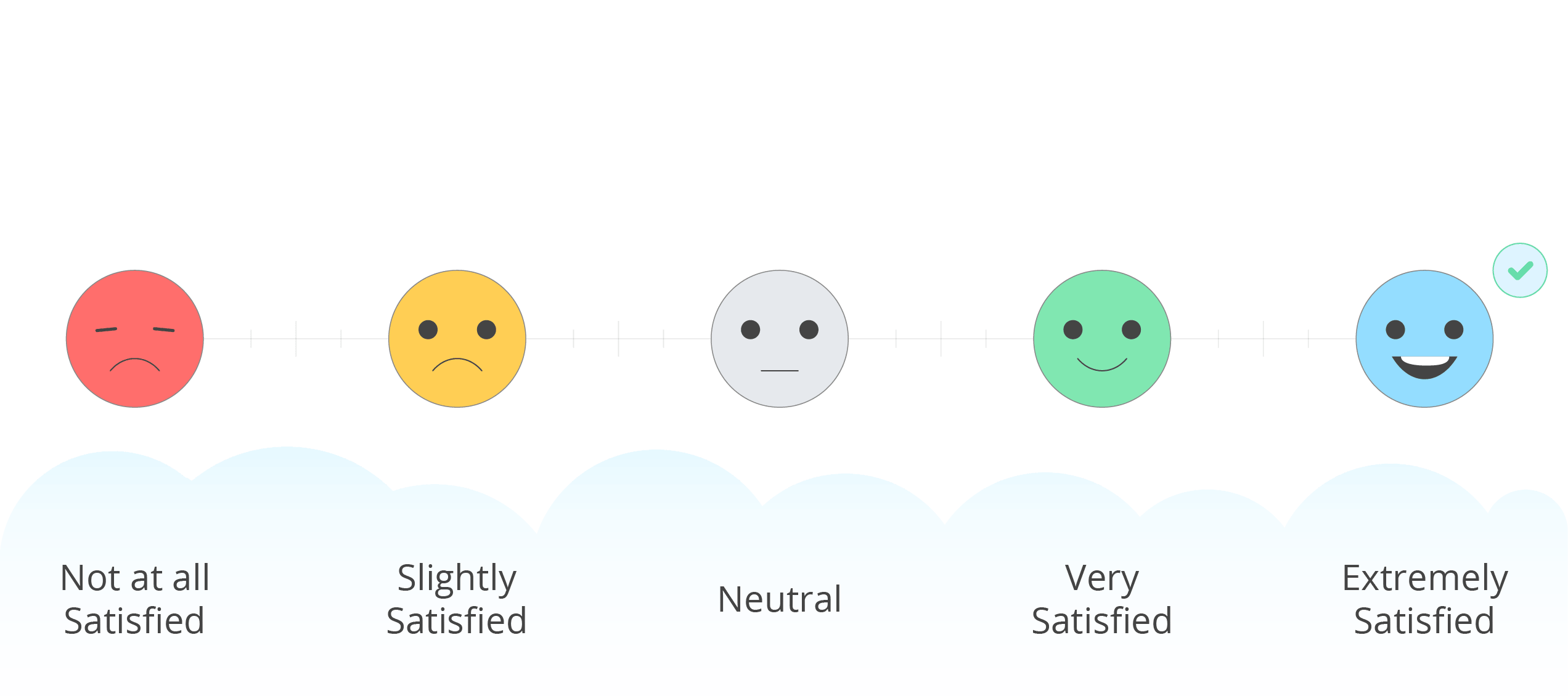 بشكل عام انا راضِ عن نظام اجراءات الموارد البشرية الالكتروني المعد من قبل الهيئة الاتحادية للموارد البشرية الحكومية بشكل عام انا راضِ عن نظام اجراءات الموارد البشرية الالكتروني المعد من قبل الهيئة الاتحادية للموارد البشرية الحكومية بشكل عام انا راضِ عن نظام اجراءات الموارد البشرية الالكتروني المعد من قبل الهيئة الاتحادية للموارد البشرية الحكومية يغطي نظام اجراءات الموارد البشرية عمليات الموارد البشرية الرئيسية التي تحتاجها ادارة الموارد البشرية (التعيينات، الترقيات، النقل، نهاية الخدمة ...الخ)يغطي نظام اجراءات الموارد البشرية عمليات الموارد البشرية الرئيسية التي تحتاجها ادارة الموارد البشرية (التعيينات، الترقيات، النقل، نهاية الخدمة ...الخ)يغطي نظام اجراءات الموارد البشرية عمليات الموارد البشرية الرئيسية التي تحتاجها ادارة الموارد البشرية (التعيينات، الترقيات، النقل، نهاية الخدمة ...الخ)يعتبر  نظام اجراءات الموارد البشرية الالكتروني واضح وسهل الاستخداميعتبر  نظام اجراءات الموارد البشرية الالكتروني واضح وسهل الاستخداميعتبر  نظام اجراءات الموارد البشرية الالكتروني واضح وسهل الاستخدامتعتبر عملية تحميل المستندات وتقديم الوثائق في النظام سهلة وتتم ضمن وقت مناسبتعتبر عملية تحميل المستندات وتقديم الوثائق في النظام سهلة وتتم ضمن وقت مناسبتعتبر عملية تحميل المستندات وتقديم الوثائق في النظام سهلة وتتم ضمن وقت مناسبقامت الهيئة الاتحادية للموارد البشرية بتنفيذ التدريب المناسب لموظفي ادارات الموارد البشرية لاستخدام  نظام اجراءات الموارد البشرية الالكترونيقامت الهيئة الاتحادية للموارد البشرية بتنفيذ التدريب المناسب لموظفي ادارات الموارد البشرية لاستخدام  نظام اجراءات الموارد البشرية الالكترونيقامت الهيئة الاتحادية للموارد البشرية بتنفيذ التدريب المناسب لموظفي ادارات الموارد البشرية لاستخدام  نظام اجراءات الموارد البشرية الالكترونييعتبر دليل نظام إجراءات الموارد البشرية المتوفر على الموقع الالكتروني للهيئة - صفحة بياناتي الالكترونية- واضح وساهم برفع معرفتي في استخدام النظاميعتبر دليل نظام إجراءات الموارد البشرية المتوفر على الموقع الالكتروني للهيئة - صفحة بياناتي الالكترونية- واضح وساهم برفع معرفتي في استخدام النظاميعتبر دليل نظام إجراءات الموارد البشرية المتوفر على الموقع الالكتروني للهيئة - صفحة بياناتي الالكترونية- واضح وساهم برفع معرفتي في استخدام النظاماشعر بانني قادر على استخدام نظام  الموارد البشرية الأساسي بالشكل المناسب والمطلوباشعر بانني قادر على استخدام نظام  الموارد البشرية الأساسي بالشكل المناسب والمطلوباشعر بانني قادر على استخدام نظام  الموارد البشرية الأساسي بالشكل المناسب والمطلوبيتم توفير الدعم الفني المناسب من قبل الهيئة في حال وجود اية اشكاليات فنية ضمن نظام اجراءات الموارد البشريةيتم توفير الدعم الفني المناسب من قبل الهيئة في حال وجود اية اشكاليات فنية ضمن نظام اجراءات الموارد البشريةيتم توفير الدعم الفني المناسب من قبل الهيئة في حال وجود اية اشكاليات فنية ضمن نظام اجراءات الموارد البشريةيتم الرد على طلبات الدعم الفني لنظام اجراءات الموارد البشرية ضمن الوقت والاسلوب المناسبيتم الرد على طلبات الدعم الفني لنظام اجراءات الموارد البشرية ضمن الوقت والاسلوب المناسبيتم الرد على طلبات الدعم الفني لنظام اجراءات الموارد البشرية ضمن الوقت والاسلوب المناسببشكل عام انا راضِ عن الدعم الفني المقدم لنظام إجراءات الموارد البشرية بشكل عام انا راضِ عن الدعم الفني المقدم لنظام إجراءات الموارد البشرية بشكل عام انا راضِ عن الدعم الفني المقدم لنظام إجراءات الموارد البشرية نظام الدعم الفني (Remedy System)نظام الدعم الفني (Remedy System)نظام الدعم الفني (Remedy System)نظام الدعم الفني (Remedy System)نظام الدعم الفني (Remedy System)نظام الدعم الفني (Remedy System)نظام الدعم الفني (Remedy System)نظام الدعم الفني (Remedy System)نظام الدعم الفني (Remedy System)بشكل عام انا راضٍ عن نظام الدعم الفني المعد من قبل الهيئة الاتحادية للموارد البشرية الحكومية (Remedy System)بشكل عام انا راضٍ عن نظام الدعم الفني المعد من قبل الهيئة الاتحادية للموارد البشرية الحكومية (Remedy System)بشكل عام انا راضٍ عن نظام الدعم الفني المعد من قبل الهيئة الاتحادية للموارد البشرية الحكومية (Remedy System)يعتبر نظام الدعم الفني (Remedy System) واضح وسهل الاستخداميعتبر نظام الدعم الفني (Remedy System) واضح وسهل الاستخداميعتبر نظام الدعم الفني (Remedy System) واضح وسهل الاستخداميتم الرد على طلبات الدعم الفني المقدمة عبر نظام الدعم (Remedy System) ضمن الوقت المناسبيتم الرد على طلبات الدعم الفني المقدمة عبر نظام الدعم (Remedy System) ضمن الوقت المناسبيتم الرد على طلبات الدعم الفني المقدمة عبر نظام الدعم (Remedy System) ضمن الوقت المناسبيتم الرد على طلبات الدعم الفني المقدمة عبر نظام الدعم (Remedy System) بالأسلوب الواضح والمناسبيتم الرد على طلبات الدعم الفني المقدمة عبر نظام الدعم (Remedy System) بالأسلوب الواضح والمناسبيتم الرد على طلبات الدعم الفني المقدمة عبر نظام الدعم (Remedy System) بالأسلوب الواضح والمناسبتم تدريب المعنيين في جهتنا على استخدام نظام الدعم الفني (Remedy System) من قبل الهيئةتم تدريب المعنيين في جهتنا على استخدام نظام الدعم الفني (Remedy System) من قبل الهيئةتم تدريب المعنيين في جهتنا على استخدام نظام الدعم الفني (Remedy System) من قبل الهيئةنظام الموافقات الإلكترونية – اعتمادنظام الموافقات الإلكترونية – اعتمادنظام الموافقات الإلكترونية – اعتمادنظام الموافقات الإلكترونية – اعتمادنظام الموافقات الإلكترونية – اعتمادنظام الموافقات الإلكترونية – اعتمادنظام الموافقات الإلكترونية – اعتمادنظام الموافقات الإلكترونية – اعتمادنظام الموافقات الإلكترونية – اعتمادبشكل عام انا راضٍ عن نظام الموافقات الالكترونية "اعتماد" المعد من قبل الهيئة الاتحادية للموارد البشرية الحكوميةبشكل عام انا راضٍ عن نظام الموافقات الالكترونية "اعتماد" المعد من قبل الهيئة الاتحادية للموارد البشرية الحكوميةبشكل عام انا راضٍ عن نظام الموافقات الالكترونية "اعتماد" المعد من قبل الهيئة الاتحادية للموارد البشرية الحكوميةيعتبر نظام الموافقات الالكترونية "اعتماد" واضح وسهل الاستخداميعتبر نظام الموافقات الالكترونية "اعتماد" واضح وسهل الاستخداميعتبر نظام الموافقات الالكترونية "اعتماد" واضح وسهل الاستخدامتساهم التنبيهات التي تصل من النظام في رفع سرعة تنفيذ الإجراءاتتساهم التنبيهات التي تصل من النظام في رفع سرعة تنفيذ الإجراءاتتساهم التنبيهات التي تصل من النظام في رفع سرعة تنفيذ الإجراءاتيتمتع نظام الموافقات الالكترونية "اعتماد"   بالسرية والحماية الكافيةيتمتع نظام الموافقات الالكترونية "اعتماد"   بالسرية والحماية الكافيةيتمتع نظام الموافقات الالكترونية "اعتماد"   بالسرية والحماية الكافيةتم تنفيذ التدريب المناسب حول استخدام النظام من قبل الهيئة الاتحادية للموارد البشرية الحكوميةتم تنفيذ التدريب المناسب حول استخدام النظام من قبل الهيئة الاتحادية للموارد البشرية الحكوميةتم تنفيذ التدريب المناسب حول استخدام النظام من قبل الهيئة الاتحادية للموارد البشرية الحكوميةنظام التقارير الاحصائيةنظام التقارير الاحصائيةنظام التقارير الاحصائيةنظام التقارير الاحصائيةنظام التقارير الاحصائيةنظام التقارير الاحصائيةنظام التقارير الاحصائيةنظام التقارير الاحصائيةنظام التقارير الاحصائيةبشكل عام انا راضٍ عن نظام التقارير الاحصائية  المعد من قبل الهيئة الاتحادية للموارد البشرية الحكوميةبشكل عام انا راضٍ عن نظام التقارير الاحصائية  المعد من قبل الهيئة الاتحادية للموارد البشرية الحكوميةبشكل عام انا راضٍ عن نظام التقارير الاحصائية  المعد من قبل الهيئة الاتحادية للموارد البشرية الحكوميةيعتبر نظام التقارير الاحصائية واضح وسهل الاستخداميعتبر نظام التقارير الاحصائية واضح وسهل الاستخداميعتبر نظام التقارير الاحصائية واضح وسهل الاستخداميوفر النظام التقارير الاحصائية الرئيسية التي تحتاجها الجهةيوفر النظام التقارير الاحصائية الرئيسية التي تحتاجها الجهةيوفر النظام التقارير الاحصائية الرئيسية التي تحتاجها الجهةساهم النظام في توفير معلومات واحصائيات واضحة حول معاملات واجراءات والارقام المتعلقة بالموارد البشرية في الجهةساهم النظام في توفير معلومات واحصائيات واضحة حول معاملات واجراءات والارقام المتعلقة بالموارد البشرية في الجهةساهم النظام في توفير معلومات واحصائيات واضحة حول معاملات واجراءات والارقام المتعلقة بالموارد البشرية في الجهةتم تنفيذ التدريب المناسب حول استخدام النظام من قبل الهيئة الاتحادية للموارد البشرية الحكوميةتم تنفيذ التدريب المناسب حول استخدام النظام من قبل الهيئة الاتحادية للموارد البشرية الحكوميةتم تنفيذ التدريب المناسب حول استخدام النظام من قبل الهيئة الاتحادية للموارد البشرية الحكوميةنظام التقارير الذكيةنظام التقارير الذكيةنظام التقارير الذكيةنظام التقارير الذكيةنظام التقارير الذكيةنظام التقارير الذكيةنظام التقارير الذكيةنظام التقارير الذكيةنظام التقارير الذكيةبشكل عام انا راضٍ عن نظام التقارير الذكية  المعد من قبل الهيئة الاتحادية للموارد البشرية الحكوميةبشكل عام انا راضٍ عن نظام التقارير الذكية  المعد من قبل الهيئة الاتحادية للموارد البشرية الحكوميةبشكل عام انا راضٍ عن نظام التقارير الذكية  المعد من قبل الهيئة الاتحادية للموارد البشرية الحكوميةيعتبر نظام التقارير الذكية واضح وسهل الاستخداميعتبر نظام التقارير الذكية واضح وسهل الاستخداميعتبر نظام التقارير الذكية واضح وسهل الاستخداميوفر النظام التقارير الرئيسية التي تحتاجها الجهةيوفر النظام التقارير الرئيسية التي تحتاجها الجهةيوفر النظام التقارير الرئيسية التي تحتاجها الجهةتم التعريف بشكل واضح حول النظام وكيفية استخدامه من قبل الهيئة لموظفي الموارد البشرية في الجهات الاتحاديةتم التعريف بشكل واضح حول النظام وكيفية استخدامه من قبل الهيئة لموظفي الموارد البشرية في الجهات الاتحاديةتم التعريف بشكل واضح حول النظام وكيفية استخدامه من قبل الهيئة لموظفي الموارد البشرية في الجهات الاتحاديةدليل اجراءات الموارد البشريةدليل اجراءات الموارد البشريةدليل اجراءات الموارد البشريةدليل اجراءات الموارد البشريةدليل اجراءات الموارد البشريةدليل اجراءات الموارد البشريةدليل اجراءات الموارد البشريةدليل اجراءات الموارد البشريةدليل اجراءات الموارد البشريةبشكل عام انا راضٍ دليل اجراءات الموارد البشرية المعد من قبل الهيئة الاتحادية للموارد البشرية الحكوميةبشكل عام انا راضٍ دليل اجراءات الموارد البشرية المعد من قبل الهيئة الاتحادية للموارد البشرية الحكوميةبشكل عام انا راضٍ دليل اجراءات الموارد البشرية المعد من قبل الهيئة الاتحادية للموارد البشرية الحكوميةقام الدليل بتغطية  اجراءات الموارد البشرية الرئيسية في الجهات الاتحاديةقام الدليل بتغطية  اجراءات الموارد البشرية الرئيسية في الجهات الاتحاديةقام الدليل بتغطية  اجراءات الموارد البشرية الرئيسية في الجهات الاتحاديةالية شرح وتوضيح سير العمل في الاجراءات كانت واضحة ومناسبةالية شرح وتوضيح سير العمل في الاجراءات كانت واضحة ومناسبةالية شرح وتوضيح سير العمل في الاجراءات كانت واضحة ومناسبةهنالك تكامل بين دليل اجراءات الموارد البشرية واجراءات الموارد البشرية ضمن نظام بياناتيهنالك تكامل بين دليل اجراءات الموارد البشرية واجراءات الموارد البشرية ضمن نظام بياناتيهنالك تكامل بين دليل اجراءات الموارد البشرية واجراءات الموارد البشرية ضمن نظام بياناتيساعد دليل اجراءات الموارد البشرية على تطوير اداء خدمات الموارد البشرية في جهتكمساعد دليل اجراءات الموارد البشرية على تطوير اداء خدمات الموارد البشرية في جهتكمساعد دليل اجراءات الموارد البشرية على تطوير اداء خدمات الموارد البشرية في جهتكميعتبر  الدليل مرجع رئيسي لإجراءات الموارد البشرية في جهتكميعتبر  الدليل مرجع رئيسي لإجراءات الموارد البشرية في جهتكميعتبر  الدليل مرجع رئيسي لإجراءات الموارد البشرية في جهتكمما هي وسائل التواصل المفضلة لديكم  للتواصل مع الهيئة حول نظام اجراءات الموارد البشرية (الرجاء اختيار اكثر  3 وسائل مفضلة)ما هي وسائل التواصل المفضلة لديكم  للتواصل مع الهيئة حول نظام اجراءات الموارد البشرية (الرجاء اختيار اكثر  3 وسائل مفضلة)ما هي وسائل التواصل المفضلة لديكم  للتواصل مع الهيئة حول نظام اجراءات الموارد البشرية (الرجاء اختيار اكثر  3 وسائل مفضلة)ما هي وسائل التواصل المفضلة لديكم  للتواصل مع الهيئة حول نظام اجراءات الموارد البشرية (الرجاء اختيار اكثر  3 وسائل مفضلة)ما هي وسائل التواصل المفضلة لديكم  للتواصل مع الهيئة حول نظام اجراءات الموارد البشرية (الرجاء اختيار اكثر  3 وسائل مفضلة)ما هي وسائل التواصل المفضلة لديكم  للتواصل مع الهيئة حول نظام اجراءات الموارد البشرية (الرجاء اختيار اكثر  3 وسائل مفضلة)ما هي وسائل التواصل المفضلة لديكم  للتواصل مع الهيئة حول نظام اجراءات الموارد البشرية (الرجاء اختيار اكثر  3 وسائل مفضلة)ما هي وسائل التواصل المفضلة لديكم  للتواصل مع الهيئة حول نظام اجراءات الموارد البشرية (الرجاء اختيار اكثر  3 وسائل مفضلة)ما هي وسائل التواصل المفضلة لديكم  للتواصل مع الهيئة حول نظام اجراءات الموارد البشرية (الرجاء اختيار اكثر  3 وسائل مفضلة) البريد الرسمي البريد الرسمي البريد الرسمي البريد الرسمي البريد الرسمي البريد الرسمي الموقع الالكتروني البريد الالكتروني البريد الالكتروني البريد الالكتروني البريد الالكتروني البريد الالكتروني البريد الالكتروني الاتصال الهاتفي (مركز الاتصال) اخرى ، يرجى ذكرها اخرى ، يرجى ذكرها اخرى ، يرجى ذكرها اخرى ، يرجى ذكرها اخرى ، يرجى ذكرها اخرى ، يرجى ذكرها خدمة الدعم عبر نظام الدعم الفني الرجاء تزويدنا بأية اقتراحات تساعد في تطوير انظمة بياناتي  الرجاء تزويدنا بأية اقتراحات تساعد في تطوير انظمة بياناتي  الرجاء تزويدنا بأية اقتراحات تساعد في تطوير انظمة بياناتي  الرجاء تزويدنا بأية اقتراحات تساعد في تطوير انظمة بياناتي  الرجاء تزويدنا بأية اقتراحات تساعد في تطوير انظمة بياناتي  الرجاء تزويدنا بأية اقتراحات تساعد في تطوير انظمة بياناتي  الرجاء تزويدنا بأية اقتراحات تساعد في تطوير انظمة بياناتي  الرجاء تزويدنا بأية اقتراحات تساعد في تطوير انظمة بياناتي  الرجاء تزويدنا بأية اقتراحات تساعد في تطوير انظمة بياناتي 